a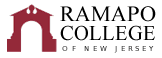 Bioinformatics with MS in Data Science 4+1Recommended Graduation Plan (Fall 2024) The recommended graduation plan is designed to provide a blueprint for students to complete their degrees on time. These plans are the recommended sequences of courses. Students must meet with their Academic Advisor to develop a more individualized plan to complete their degree.  NOTE: This recommended Graduation Plan is applicable to students admitted into the major during the 2024-2025 academic year.To enroll, visit https://www.ramapo.edu/data-science/4plus1/NOTE: CRWT and MATH courses are determined by placement testing and should be taken following the sequence above.
Total Undergraduate Credits Required: 128 credits (all courses listed in first four years)Major GPA required for undergraduate graduation: 2.0WI: Writing Intensive - 3 courses required in the major.General Education courses can be done in any order with the exception of INTD 101, CRWT and MATH. Those three general education courses will need to be done first. First Year Seminar is taken in the first semester. Failure to complete CRWT and MATH will result in a hold when the student hits 64 credits. The following general education courses can be done in any order. For more info on these courses, please visit the General Education program requirements website in the College Catalog:Social Science Inquiry (SOSC 110) [+W]Scientific ReasoningHistorical Perspectives [+W]Studies in the Arts & Humanities (CRWT 102 is a prerequisite to this course) [+W]Global Awareness [+W]Distribution Category (Systems, Sustainability, & Society OR Culture & Creativity OR Values and Ethics) (Must be outside of TAS)Distribution Category+W: Students transferring in with 48 or more credits are waived from these general education requirements.Total Graduate Credits Required: 30 credits (listed with MS in fourth year and all fifth year courses)Student must be in good academic standing:  https://www.ramapo.edu/provost/policy/graduate-academic-standing/ * 	This course has a prerequisite.  Please refer to the course catalog for information about pre-requisites.** 	This course satisfies a Group II Bioinformatics Elective***	Students must complete two technical electives and one interdisciplinary elective. DATA 730 Fieldwork Experience may be used to replace one of the three total electives. School of Theoretical and Applied ScienceCRWT PlacementMath PlacementCRWT 101 to CRWT 102MATH 021/022 to MATH 024 to MATH 110-121CRWT 101S to CRWT 102SFirst YearFirst YearFirst YearFirst YearFirst YearFirst YearFall SemesterHRSSpring SemesterHRSGen Ed: INTD 101-First Year Seminar4BIOL 113 & BIOL 113L-Fundamentals of Biology II Lecture & Lab*4+1Gen Ed: CHEM 116 & CHEM 116L-General Chemistry I Lecture & Lab4+1CHEM 117 & CHEM 117L-General Chemistry II Lecture & Lab*4+1Gen Ed: CRWT 102 - Critical Reading & Writing II 4CMPS 130 - SCI PROBLEM SOLVING-PYTHON4BIOL 111 & BIOL 111L-Fundamentals of Biology I Lecture & Lab WI4+1Gen Ed: MATH 121-Calculus I*4TAS Pathways Module 1: PATH TS1- Career Assessment/ AdvisingDegreeRqmt.Total:18Total:18Second YearSecond YearSecond YearSecond YearSecond YearSecond YearFall SemesterHRSSpring SemesterHRSCHEM 211 & CHEM 211L -Organic Chemistry I Lecture & Lab * OR CHEM 206 & CHEM 206L-Essentials of Organic Chemistry Lecture* & Lab*4+1CHEM 213 & CHEM 213L-Organic Chemistry II Lecture* & Lab*  OR Elective(s)4+1CMPS 240 – DATA ANALYTICS IN PYTHON*4BIOL 332 & BIOL 332L-Genetics Lecture &  Lab*4+1.5DATA 101 – Introduction to Data Science4PSYC 242-Statistics OR ENSC 345-Research Design & Statistics4General Education Requirement4TAS Pathways Module 2: PATH TS2 -Resume/ CV WritingDegreeRqmt.TAS Pathways Module 3: PATH TS3Interview PreparationDegreeRqmt.Total:17Total:14.5Third YearThird YearThird YearThird YearThird YearThird YearFall SemesterHRSSpring SemesterHRSBIOL 407 & BIOL 407L-Cell & Molecular Biology Lecture & Lab* WI4+1.5BIIN 430-Bioinformatics*4MATH 237-Discrete Structures*4CMPS 364-Database Design*4General Education Requirement4MATH 262 - Linear Algebra*4General Education Requirement4General Education Requirement4Total:17.5Total:16Fourth YearFourth YearFourth YearFourth YearFourth YearFourth YearFall SemesterHRSSpring SemesterHRSBioinformatics Elective (Group I)4BIIN 450-Advanced Bioinformatics* WI4General Education Requirement4General Education Requirement4DATA 601 - Introduction to Data Science (MS)3Bioinformatics Elective (Group I or II)4CMPS 530 - Python for Data Science** (MS) 3DATA 620: Ethics for Data Science (MS)3Total:14Total:15Fifth YearFifth YearFifth YearFifth YearFifth YearFifth YearFall Semester HRSSpring Semester HRSMATH 570: Applied Statistics3CMPS 664: Advanced Database and Big Data Systems 3MATH 680: Advanced Mathematical Modeling3Data Science Technical Elective3Technical Elective AND/ORInterdisciplinary Elective AND/ORDATA 730 Fieldwork Experience***3 + 3DATA 750: Data Science Thesis3Total:12Total:9